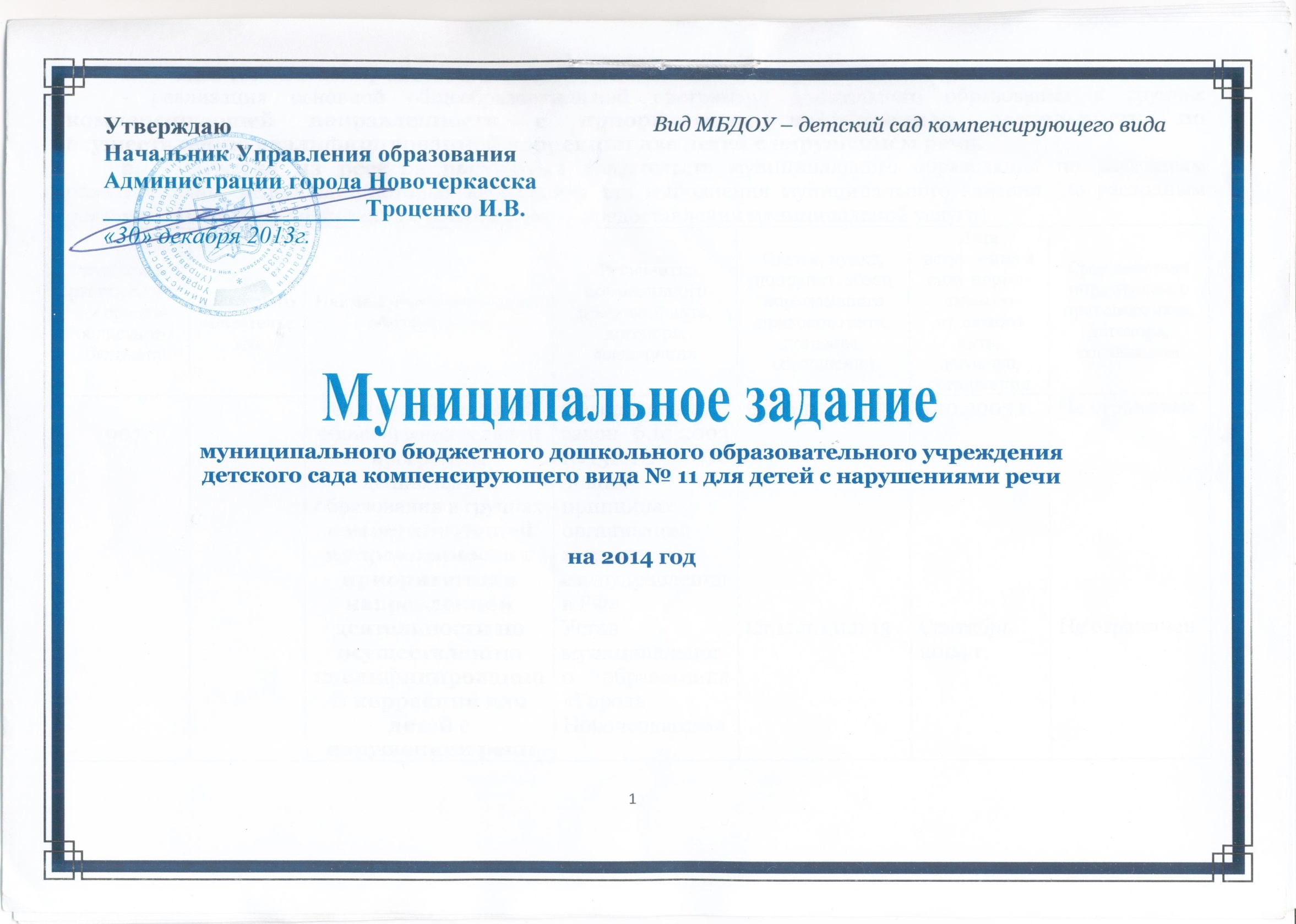 Наименование предоставляемых муниципальным учреждением муниципальных услуг:- реализация основной общеобразовательной программы дошкольного образования в группах компенсирующей направленности с приоритетным направлением деятельности по осуществлению квалифицированной коррекции для детей с нарушением речи.Выписка из реестра расходных обязательств муниципального образования по расходным обязательствам, исполнение которых необходимо для выполнения муниципального задания (по расходным обязательствам, устанавливающим необходимость предоставления муниципальной услуги)3. Объем задания на предоставление муниципальной услуги:Показатели, характеризующие  качество и (или) объем муниципальной услуги (работ):5. Основания для изменения объема,  приостановления  и прекращения исполнения муниципального задания (указать нужное):сокращение спроса на услугу;реорганизация или ликвидация учреждения;изменение объема лимитов бюджетных ассигнований;изменение нормативной правовой базы.Порядок контроля  исполнения муниципального задания Требования к отчетности об исполнении муниципального задания (указываются реквизиты документа, утверждающего формы, сроки и порядок представления): Постановление Администрации города от 01.12.2010 № 2620 «О порядке организации работы по формированию и финансовому обеспечению муниципального задания муниципальными учреждениями» (в редакции от 28.04.2011 № 685)Порядок информирования потенциальных потребителей оказываемой муниципальной услугиКод главного распорядителя средств областного бюджетаКод расходного обязательстваНаименование расходного обязательстваРеквизиты нормативного правового акта, договора, соглашенияСтатья, пункт, подпункт, абзац нормативного правового акта, договора, соглашенияДата вступления в силу норма-тивного правового акта, договора, соглашенияСрок действия нормативного правового акта, договора, соглашения907Реализация основной общеобразовательной программы дошкольного образования в группахкомпенсирующей направленности с приоритетным направлением деятельности по осуществлению квалифицированной коррекции для детей с нарушением речиФедеральный закон 6.10.2003 №131-ФЗ «Об общих принципах организации местного самоуправления в РФ»Устав  муниципального образования «Города Новочеркасска»Ст.16,п.1,п.п.13Ст.11,п.1,п.п.136.10.2003 г.Сентябрь .Не ограниченНе ограниченНаименование
услугиЕдиница 
измерения
услугиКонтингент 
потребителей
услугиОбъем заданияНаименование
услугиЕдиница 
измерения
услугиКонтингент 
потребителей
услугиДети, чел1234Реализация основной общеобразовательной программы дошкольного образования в группах компенсирующей направленности с приоритетным направлением деятельности по осуществлению квалифицированной коррекции для детей с нарушением речиКол-воДети, проживающие на территории муниципального образования в возрасте от 1 года до 7 лет:группы компенсирующей направленности с режимом работы 12 часов для детей 3-7 летгруппы компенсирующей направленности с режимом работы 3 часа 24 минуты806Наименование услуги (работы)Требования к квалификации (опыту работы) специалиста, оказывающего услугу (выполняющего работу)Требования к используемым в процессе оказания услуги (выполнения работы) материальным ресурсам соответствующей номенклатуры и объемаТребования к порядку, процедурам (регламенту) оказания услуги (выполнения работы)Требования к оборудованию и инструментам, необходимым для оказания услуги (выполнения работы)Требования к зданиям и сооружениям, необходимым для оказания услуги (выполнения работы), и их содержаниюОбъем задания тыс. рублейкол-во детей1234567Услуги дошкольного образованияУкомплектованность педагогическими кадрами на 100% Удельный вес педагогических работников, имеющих высшее образование не менее 30 %. Удельный вес педагогических работников, прошедших курсы повышения квалификации (не менее 1 раза в 5 лет) -100%Удельный вес воспитанников, освоивших образовательную программу дошкольного образования от общего списочного состава детей не менее 90%Реализация основной образовательной программы дошкольного образования не менее 100 %Соответствие СанПиН 2.4.1.2660-10 Обеспеченность методической литературой по программам не менее 100 % , ФГТ федеральным государственным требованиям к образовательной программе и условиям ее реализацииСоответствие СанПиН 2.4.1.2660-10 правилам противопожарной безопасности, безопасности труда.86Услуги по воспитанию детей  в МБДОУУкомплектованность кадрами на 100% Удельный вес оказывающих данную услугу работников, прошедших медосмотр - не менее 100%. Охват детей дошкольного возраста от предшкольным образованием от общего числа детей, нуждающихся в данной услуге – не менее 100 %.Организация вариативных форм дошкольного образования –  не менее 1 услуги кол-воОхват обучающихся дополнительным образованием, не менее 50 % от общего числа воспитанниковНаличие нормативных актов, локальных актов учреждения, обеспечивающих оказание услуги (соответствует, не соответствует)Соответствие СанПиН 2.4.1.2660-10 Обеспеченность методической литературой по программам не менее 100 % , ФГТ федеральным государственным требованиям к образовательной программе и условиям ее реализацииСоответствие СанПиН 2.4.1.2660-10 правилам противопожарной безопасности, безопасности труда.86Услуги по содержанию, присмотру, уходу и оздоровлению детей в МБДОУУкомплектованность кадрами на 100% Удельный вес оказывающих данную услугу работников, прошедших медосмотр - не менее 100%Количество детодней (посещаемость детей) не менее 70%Индекс здоровья кол-во детей, которые не болели /списочный*100 по ДОУ не менее 20%Наличие лицензированного медицинского кабинетаОтсутствие предписаний надзорных органов, жалоб родителей по вопросам организации питанияНаличие нормативных актов, локальных актов учреждения, обеспечивающих оказание услуги (соответствует, не соответствует)Соответствие СанПиН 2.4.1.2660-10 Обеспеченность методической литературой по программам не менее 100 % , ФГТ федеральным государственным требованиям к образовательной программе и условиям ее реализацииСоответствие СанПиН 2.4.1.2660-10 правилам противопожарной безопасности, безопасности труда.86N 
п/пФорма контроляПериодичностьНаименование органов, осуществляющих контроль  исполнения12341. Мониторинг и контроль исполнения муниципального заданияПолугодовой, с публикацией результатов на официальном сайте Администрации города, постановление Администрации города от 01.12.2010 № 2620Управление образования2. Промежуточные отчеты о результатах исполнения муниципального заданияСогласно планам контрольных мероприятий, постановление Администрации города от 01.12.2010 № 2620Управление образования3.Книги обращенийПостоянно, согласно постановлению Администрации города от 01.12.2010 № 2620Управление образованияN п/пСпособ    информированияСостав размещаемой      (доводимой) информацииЧастота обновления информации12341На сайтеГодовой отчет о деятельности  учреждения (публичный отчет, самоанализ)За 9 месяцев, за 1 год1На сайтеОтчет об использовании внебюджетных средств1 раз в год1На сайтеОтчет об исполнении плана финансово-хозяйственной  деятельности1 раз в год2На информационных стендах МБДОУТелефоны УО, ФИО специалистов, курирующие вопросы МБДОУ в УО, стоимость родительской платы, порядок комплектования учреждения Постоянно2На информационных стендах МБДОУУслуги, оказываемые МБДОУ, режим работы, результаты работы, порядок зачисления и отчисления ребенка в МБДОУ Постоянно